ГБОУ «Балтийский берег»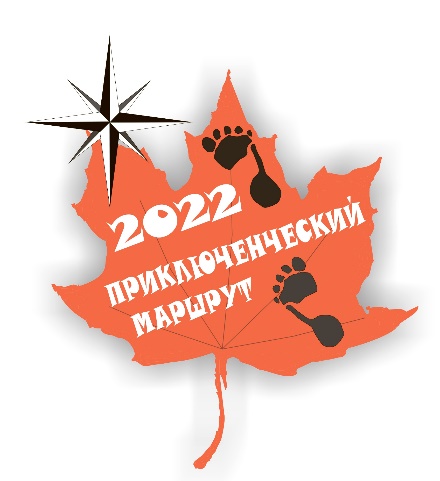 Станция юных туристовРегиональные соревнования юных инструкторов туризма «Приключенческий маршрут» Региональный этап Всероссийского слета юных туристов ИНФОРМАЦИОННОЕ ПИСЬМОУважаемые участники!С 16 сентября по 18 сентября на территории Ленинградской области в Приозерском районе пройдет традиционный Приключенческий маршрут юных туристов. Старт и финиш маршрута будут располагаться в Приозерском районе Ленинградской области недалеко от ж/д станции. В этом году маршрут будет проходить в форме поисково-спасательных работ, но, не изменяя давним традициям, для выполнения заданий вам понадобятся знания о молодых годах Петра I. Материалы, которые вам помогут подготовиться, будут вывешены на нашем сайте и в официальной группе ВКонтакте не позднее 05 сентября.Маршрут представляет собой движение в заданном направлении по топографическим картам с использованием GPS-навигации с преодолением естественных и искусственных препятствий, организацией поисковых работ и оказанием помощи условно пострадавшим, а также выполнением всевозможных заданий на логику и сообразительность.Варианты маршрутов:Маршрут 3 – 16-18 сентября. Протяженность до 40 км. Маршрут 3 рассчитан на команды от 6 до 12 обучающихся, имеющих опыт участия в пеших, горных или лыжных походах первой категории сложности + руководитель + судья от команды. Возраст участников – 2008-2004 г.р.При количестве участников более 8 человек наличие второго руководителя в команде приветствуется. При количестве 10 и более - является обязательным.Маршрут 2  – 17-18 сентября. Протяженность до 30 км. Маршрут 2 рассчитан на команды от 6 до 12 обучающихся, имеющих опыт степенных походов + руководитель + судья от команды. Возраст участников – 2008-2006 г.р. При количестве участников более 8 человек наличие второго руководителя в команде приветствуется. При количестве 10 и более - является обязательным. Маршрут 1  – 17-18 сентября. Протяженность до 30 км Маршрут 1 рассчитан на команды от 6 до 12 обучающихся, имеющих опыт степенных походов + руководитель + судья от команды. Возраст участников – 2010-2008 г.р.При количестве участников более 8 человек наличие второго руководителя в команде приветствуется. При количестве 10 и более - является обязательным. Участники на всех маршрутах не должны иметь медицинских противопоказаний к занятиям физической культурой и спортом https://sudact.ru/law/pismo-minobrnauki-rossii-ot-30052012-n-md-58319/prilozhenie/prilozhenie-n-3/Определение возрастной группы на маршруте 2,3 осуществляется по самому старшему участнику команды!!!Часть маршрутов проходит по особо охраняемым природным территориям.Описание маршрутовЗадача команды пройти по маршруту, «собрать» (поставить отметку) КП и выполнить наибольшее количество заданий.На маршруте команда может столкнуться с «этапами-сюрпризами», этапами с самонаведением страховочных перил, различными методами ориентирования, ПСР, большой физической и психологической нагрузкой, прохождением этапов без руководителей. Команда, вышедшая на маршрут соревнований, считается группой, вышедшей в спортивный туристский поход. Руководитель команды несет личную ответственность за жизнь и здоровье участников. Руководитель команды обязан самостоятельно оценить соответствие сложности маршрута, этапов/заданий и подготовки участников команды, и самостоятельно принимать решение об участии или снятии участников.Подведение итоговВ основу судейства ляжет «Карточка цифровой информации» и «Описание этапов». Данные документы будут выданы на маршруте.На этапах можно получить штрафные (+) или призовые (-) баллы. Баллы суммируются. Победителем на каждом маршруте станет команда, набравшая наименьшую сумму баллов. При равенстве сумм баллов – команда, прошедшая маршрут быстрее.Победители и призеры соревнований имеют преимущественное право участия в финале Всероссийского слета юных туристов.ОРГАНИЗАЦИОННЫЕ ВОПРОСЫДля участия в соревнованиях необходимо заполнить предварительную заявку (Приложение 1) по ссылке: https://forms.gle/751kxrLgiytomWQk6 до 13:00 09 сентября 2022 года.По итогам рассмотрения предварительных заявок, командам, заявившимся на маршрут «3» может быть предложено участие на маршруте «2».Совещание с представителями команд и судьями состоится 13 сентября 2022 года в 18.30 на Городской станции юных туристов по адресу: ул. Черняховского, 49А, 3-ий этаж.Мандатная комиссия будет проходить:12 сентября 2022 с 14.00 до 18.00, 13 сентября 2018 с 14.00 до 18.00 на Городской станции юных туристов по адресу: ул. Черняховского, 49А, 3-ий этаж.Для прохождения мандатной комиссии необходимо представить заполненную Заявку, заверенную выпускающей организацией (Приложение 1).Судьям от команд необходимо зарегистрироваться по ссылке: https://docs.google.com/forms/d/e/1FAIpQLSdWyIjLW7hZ2oIALHqRD3-ZUY1fpg4RSyTQdsSnqOavYfNnWA/viewform?usp=sf_link Судейский семинар состоится 14 сентября 2022 года в 20:00. Ссылка на конференцию: https://telemost.yandex.ru/j/32389477480181ОРГКОМИТЕТСнаряжение, необходимое для выпуска Вас на маршрутМаршрут 3.ЛичноеОдежда по погодеЗапасная обувьФонарь (с запасными батарейками / с зарядкой от переносного АКБ)Непромокаемая упаковка для смены одежды и спальника.ИСС с блокировкой и двумя усами самостраховки, 4 карабина, петля для схватывающего, печатки для работы с веревками, каска.ГрупповоеАптечка (аптека для похода выходного дня)Горелки с газовыми баллонами (термос с кипятком)Телефон (кнопочный / с запасным аккумулятором / с зарядкой от переносного АКБ) не менее 3 шт.КомпасВода бутилированная (из расчета 1л. на человека)Веревка основная (не менее 45м.) – 2 шт.Локальные петли - 3 шт.Электронное навигационное устройство (GPS-навигатор, смартфон и пр.)Маршрут 2, 1.ЛичноеОдежда по погодеЗапасная обувьФонарь (с запасными батарейками / с зарядкой от переносного АКБ)Непромокаемая упаковка для смены одежды и спальника.ИСС с блокировкой и двумя усами самостраховки, 4 карабина, петля для схватывающего, печатки для работы с веревками, каска.ГрупповоеАптечка (аптека для похода выходного дня)Горелки с газовыми баллонами (термос с кипятком)Телефон (кнопочный / с запасным аккумулятором / с зарядкой от переносного АКБ) не менее 3 шт.КомпасВода бутилированная (из расчета 1л. на человека)Веревка основная (не менее 45м.) – 1 шт.Локальные петли - 3 шт. Электронное навигационное устройство (GPS-навигатор, смартфон и пр.)Приложение 1ЗАЯВКАна участие в Региональных соревнованиях юных инструкторов туризма «Приключенческий маршрут»по маршруту  __________ (1,2,3)Команда: _______________________________________________________________________________/наименование ОУ, район/Руководитель команды: __________________________________________________________________Контактный телефон, e-mail руководителя команды: __________________________________________Заместитель руководителя команды: _______________________________________________________Судья от команды: ______________________________________________________________________Контактный телефон, e-mail судьи от команды: ______________________________________________Медицинский допуск к занятиям спортом (физкультурой) на 2022 год имеется у всех участников. Участники не имеют медицинских противопоказаний к занятиям физической культурой и спортом (https://sudact.ru/law/pismo-minobrnauki-rossii-ot-30052012-n-md-58319/prilozhenie/prilozhenie-n-3/)Местонахождение медицинских допусков: ________________________________________________________Все участники застрахованы от несчастных случаев на все время проведения мероприятия.Заместитель директора ОУ по учебной работе ________________ /____________________________________/ 							/подпись/	 		/расшифровка подписи/Туристский опыт участников и руководителя подтверждаю :_________/_______________________________/                                                 /подпись полномочного члена МКК ОУ или районного методиста, расшифровка подписи/М.П. МКК ОУС условиями соревнований, правилами техники безопасности ознакомлен: ______ /______________________/_______________/подпись руководителя группы/ 	/ФИО руководителя группы/Приказ по ____________________________________________ №________ от _______________2022 г.  /название ОУ/М.П. ОУ	_____________________ /________________________________________________/ /подпись руководителя ОУ/				 /расшифровка подписи руководителя ОУ/№п/пФамилия Имя участникаДАТА И ГОД РОЖДЕНИЯТУРИСТСКИЙ ОПЫТ (тип мероприятия, вид туризма, сложность)ПОДписьучастников в знании правил техники безопасности123456789101112